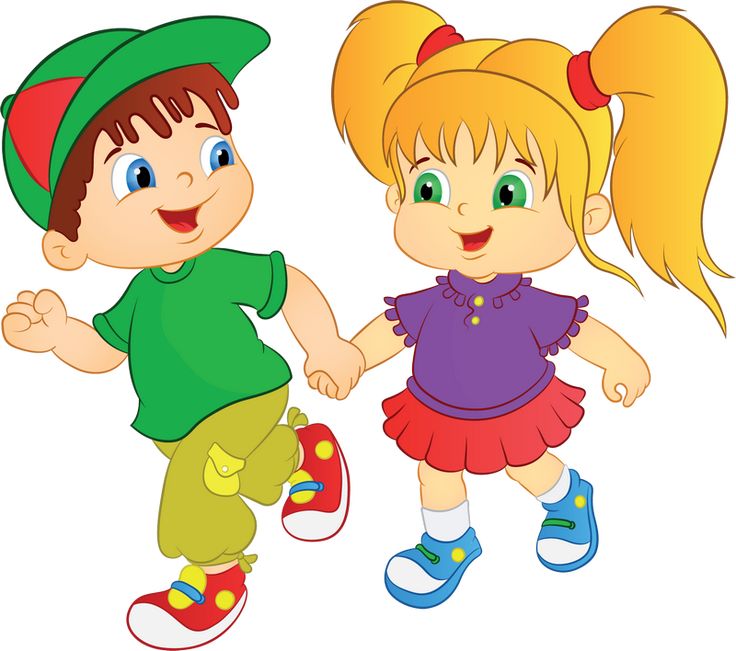                                  ПАМЯТКА ДЛЯ РОДИТЕЛЕЙ                                         ПО ЗАЩИТЕ ПРАВ И ДОСТОИНСТВА РЕБЕНКА В СЕМЬЕ                                                            1.   Принимать ребенка, таким как он есть и любить его.                                                            2.   Обнимать ребенка не менее четырех, а лучше по восемь раз в день.                                                            3.  Выражать недовольство отдельными действиями ребенка, но не ребенком в целом.                                                            4.   Верить в то лучшее, что есть в ребенке, и всегда поддерживать его. Чаще хвалить.5.   Родительские требования не должны вступать в явное противоречие с  важнейшими  потребностями ребенка.      6. Наказание не должно вредить здоровью — ни физическому, ни психическому.      7.   Наказывая ребенка, лучше лишить его хорошего, чем сделать ему плохо.      8. Если сомневаетесь, наказывать или не наказывать — не наказывайте.      9.   За один раз — может быть одно наказание. Наказан — прощен.     10.  Ребенок не должен бояться наказания.     11. Если ребенок своим поведением вызывает у Вас отрицательные переживания — сообщайте ему об этом.     12. Не требуйте от ребенка невозможного или трудновыполнимого.    13.  Положительное отношение к себе — основа психологического выживания, и ребенок постоянно ищет и даже борется  за него.     14.  Если ребенку трудно, и он готов принять Вашу помощь, обязательно помогите ему.Любите своего ребенка!